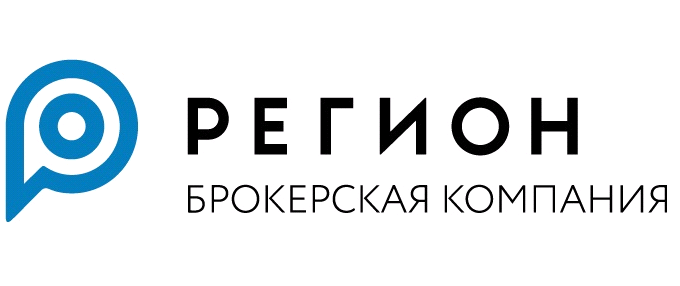                                                                                         ООО «БК РЕГИОН»                                                                                                                                                                                                                                                                                                              от __________________________________                                                                                    Соглашение о брокерском обслуживании №                                                                                              _____________________________________Заявлениео предоставлении документов, подтверждающих расходы по уплаченным процентам Для определения налоговым агентом налоговой базы за ___________ год по операциям с ценными бумагами прошу учесть в налогооблагаемой базе по обращающимся ценным бумагам, в пределах ставки рефинансирования, уплаченные мною проценты по кредитным договорам c ____________________________________________________ ,денежные средства по которым были использованы на приобретение  ценных бумаг через ООО «БК РЕГИОН» в рамках Соглашения о брокерском обслуживании. В качестве документов, подтверждающих расходы на приобретение, прилагаю следующие документы:__________________________________________________________________________ 	наименование, номер, дата  документа	__________________________________________________________________________ 	наименование, номер, дата  документа	_________________________________________________________________________                наименование, номер, дата  документа	Подпись Клиента/Представителя клиента:Дата заполнения/подписания заявления: «____» _______________ 20__ годаПодпись:                                                                                                 ФИО:       Основание полномочий Представителя Клиента: (наименование документа, его номер, дата)